`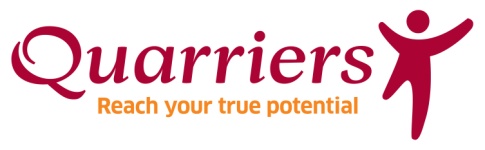 ABERDEENSHIRE CARERS SUPPORT SERVICE GENERAL REFERRAL FORMDate of Referral: ______________________Referrers Name: _________________________	Position: _________________________Name of Organisation: _________________________________________________________Address of Organisation:__________________________________________________________________________________________________________________________________Post Code: ___________________________		Tel No: __________________________Email: ______________________________________________________________________CARERS DETAILSTitle: _______________		Full Name: ________________________________________Date of Birth: _________________________		Gender: __________________________Address: _______________________________________________________________________________________________________________________________________________Post Code: ___________________________		Tel No: __________________________Email Address: _______________________________________________________________Mobile No: ___________________________	REASON FOR REFERRALDETAILS OF PERSON BEING CARED FORTitle: _______________		Full Name: ________________________________________Date of Birth: _______________________	Relationship to Carer: ____________________Condition of care for: OTHER AGENCIES/SERVICES INVOLVED WITH FAMILYRISK FACTORSList any risk factors identified, e.g. lone working, environment, challenging behaviour including substance abuse, pets, other:LEVEL OF PRIORITY – Identified: tick as appropriateHigh					Medium				Low	Has the referral you are putting forward been discussed with the Carer?NARRATIVE: additional need to know information, e.g. communication difficultiesPLEASE RETURN TO:Aberdeenshire Carers Support ServiceWardes RoadInverurieAB51 3TTTel No:  01467 538700	email: Aberdeenshirecarers@quarriers.org.ukFor Office use:  Date Received: ______________________	Date Actioned: ________________________AgencyContact PersonService Being Delivered